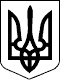 РАХІВСЬКА РАЙОННА державна адміністраціяЗАКАРПАТСЬКОЇ  ОБЛАСТІР О З П О Р Я Д Ж Е Н Н Я24.12.2020                                             Рахів                                                    № 369Про підготовку та проведення у 2021 році зовнішнього незалежного оцінюванняВідповідно до статей 6 і 39 Закону України „Про місцеві державні адміністрації”, постанов Кабінету Міністрів України від 15 квітня 2015 року № 222 „Про затвердження Порядку залучення педагогічних, наукових, науково-педагогічних працівників та інших фахівців до проведення зовнішнього незалежного оцінювання”, від 22 липня 2020 року № 641 ,,Про встановлення карантину та запровадження посилених протиепідемічних заходів на території із значним поширенням гострої респіраторної хвороби COVID-19, спричиненої коронавірусом SARS-CoV- (зі змінами), Порядку проведення зовнішнього незалежного оцінювання та моніторингу якості освіти, затвердженого постановою Кабінету Міністрів України від 25 серпня 2004 року № 1095 (зі змінами), наказів Міністерства освіти і науки України від 09.07.2019 № 945 „Деякі питання проведення в 2021 році зовнішнього незалежного оцінювання результатів навчання, здобутих на основі повної загальної середньої освіти” (зі змінами), зареєстрованого в Міністерстві юстиції України 01 серпня 2019 року за № 850/33821, від 15.10.2020 № 1274 „Про затвердження Умов прийому на навчання для здобуття вищої освіти у 2021 році”, Календарного плану підготовки та проведення в 2021 році зовнішнього незалежного оцінювання результатів навчання, здобутих на основі повної загальної середньої освіти, затвердженого наказом Міністерства освіти і науки України від 30.09.2020 № 1210, Тимчасових рекомендацій щодо організації протиепідемічних заходів при проведенні зовнішнього незалежного оцінювання, єдиного вступного іспиту та єдиного фахового вступного випробування в період карантину в зв’язку з поширенням коронавірусної хвороби (COVID-19), затверджених постановою Головного державного санітарного лікаря України від 21 травня 2020 року № 24, на виконання розпорядження голови облдержадміністрації 14.12.2020 № 732 „Про підготовку та проведення у 2021 році зовнішнього незалежного оцінювання, єдиного вступного іспиту та єдиного фахового вступного випробування”, з метою організації належної підготовки та проведення в районі у 2021 році зовнішнього незалежного оцінювання та для забезпечення збереження життя і здоров’я здобувачів освіти та працівників, залучених до проведення зовнішнього незалежного оцінювання (далі – ЗНО):1. Відділу освіти райдержадміністрації та рекомендувати виконавчим органам місцевих рад (ОТГ) у визначені нормативними документами терміни:1.1. Створити умови для належної роботи пунктів реєстрації, пунктів проведення ЗНО з метою якісної підготовки і проведення зовнішнього незалежного оцінювання результатів навчання, здобутих на основі повної загальної середньої освіти.1.2. Провести організаційно-роз’яснювальну роботу щодо порядку та особливостей проведення у 2021 році ЗНО, у тому числі в період карантину у зв’язку з поширенням коронавірусної хвороби COVID-19, використання його результатів під час вступу до закладів вищої освіти та зарахування їх як державної підсумкової атестації за курс повної загальної середньої освіти.1.3. Вжити заходів щодо забезпечення у повному обсязі пунктів проведення ЗНО з усіх предметів, винесених на ЗНО, засобами індивідуального захисту та дезінфекції.1.4. Забезпечити безперебійну роботу мережі Інтернет у закладах освіти.1.5. Вжити заходів щодо залучення у повному обсязі педагогічних працівників та інших фахівців для роботи у тимчасових пунктах, утворених                  з метою підготовки та проведення ЗНО (у тому числі пробного) згідно із замовленням, що формується регіональним центром оцінювання якості освіти.1.6. Під час формування місцевих бюджетів на 2021 рік передбачити кошти для оплати відряджень педагогічних працівників, які направляються                             на навчання, залучаються для роботи у пунктах проведення ЗНО (у тому числі пробного), за рахунок асигнувань на утримання відповідних закладів освіти.1.7. Вжити заходів щодо організації безпечного підвезення учасників ЗНО, які є здобувачами освіти закладів загальної середньої освіти, до пунктів проведення ЗНО та у зворотному напрямку з дотриманням рекомендацій щодо організації протиепідемічних заходів під час перевезення пасажирів, затверджених постановою Головного державного санітарного лікаря України від 21.05.2020 № 23. 1.8. Організувати збір і утилізацію використаних на пунктах проведення ЗНО масок і рукавичок.1.9. Розмістити у кожному пункті проведення ЗНО урну з кришкою                             із позначкою „Для використаних масок і рукавичок”. 1.10. Забезпечити утилізацію використаних масок і рукавичок шляхом пакування їх в окремий мішок для сміття із зав’язками для подальшої утилізації як побутових відходів.2. Відділу освіти райдержадміністрації:2.1. У зв’язку із введенням адміністративної реформи організувати, за потреби, оновлення інформації у довідниках місцевих органів управління освітою, закладів освіти, що містяться в інформаційно-телекомунікаційній системі Українського центру оцінювання якості освіти.2.2. Забезпечити подання до регіонального центру оцінювання якості освіти пропозицій щодо використання закладів освіти у якості пунктів проведення ЗНО та спільно з регіональним центром сформувати мережу пунктів проведення ЗНО (у тому числі пробного) та закріпити за ними відповідальних за пункти проведення ЗНО.2.3. Вжити заходів з метою створення відповідних умов для роботи пунктів реєстрації, пунктів проведення ЗНО (у тому числі пробного).2.4. Забезпечити організацію і проведення навчання педагогічних працівників, які працюватимуть у пунктах проведення ЗНО (у тому числі  пробного).2.5. Забезпечити роботу уповноважених осіб на пунктах тестування відповідно до Регламенту роботи пункту проведення ЗНО.2.6. Створити умови для роботи громадських спостерігачів під час здійснення ними контролю за проведенням ЗНО.2.7. Організувати роз’яснювальну роботу серед громадян щодо порядку проведення у 2021 році ЗНО та ДПА, порядку реєстрації, особливостей вступу до закладів вищої освіти.3. Рекомендувати Рахівському районному відділенню Тячівського відділу поліції ГУНП в Закарпатській області забезпечити функціональний супровід усіх етапів зовнішнього незалежного оцінювання, зокрема доставки та зберігання тестових завдань, попередження зловживань і порушень порядку  проведення зовнішнього незалежного оцінювання. 4.  Рекомендувати КНП ,,Рахівський центр первинної медико-санітарної допомоги Рахівської районної ради Закарпатської області” організувати чергування медичних працівників на пунктах проведення зовнішнього незалежного оцінювання. 5. Контроль за виконанням цього розпорядження  залишаю за собою. В.о. голови державної адміністрації                                             Віктор ТУРОК  